	ПРОЕКТКРЕМЕНЧУЦЬКА РАЙОННА РАДАПОЛТАВСЬКОЇ ОБЛАСТІ(двадцять третя сесія сьомого скликання)РІШЕННЯвід “_____”  __________ 2018 р.        м. КременчукКеруючись статтями 52-54, 59, 62-72, 78 Господарського кодексу України, статтями 104-107 Цивільного кодексу України, Законом України «Основи законодавства України про охорону здоров’я»,  Законом України «Про місцеве самоврядування в Україні», з метою дотримання вимог чинного законодавства щодо процесу реорганізації комунального закладу в комунальне некомерційне підприємство, враховуючи рішення 19 сесії районної ради 7 скликання від                    07.03.2018 р. «Про внесення змін до рішення 17 сесії районної    ради 7 скликання від 29.12.2017 р. «Про реорганізацію Кременчуцької центральної районної лікарні шляхом перетворення в комунальне підприємство «Кременчуцька центральна районна лікарня»»,  рішення 22 сесії районної ради 7 скликання від 22.07.2018 р. «Про внесення змін до рішення 17 сесії районної  ради 7 скликання від 29.12.2017 р. «Про реорганізацію Кременчуцької центральної районної лікарні шляхом перетворення в комунальне підприємство «Кременчуцька центральна районна лікарня»  (зі змінами 19 сесія 7 скликання від 07.03.2018 р.)», беручи до уваги протокол комісії з реорганізації Кременчуцької центральної районної лікарні  шляхом перетворення  в комунальне некомерційне підприємство Кременчуцької районної ради «Кременчуцька центральна районна лікарня» від 20.08.2018 р. та висновки постійних комісій районної ради, районна рада вирішила:1. Внести зміни до пункту 3 рішення 17 сесії районної ради 7 скликання       від 29.12.2017 р. «Про реорганізацію Кременчуцької центральної районної лікарні шляхом перетворення в комунальне некомерційне підприємство Кременчуцької районної ради «Кременчуцька центральна районна лікарня» (зі змінами 19 сесія 7 скликання від 07.03.2018 р., 22 сесія 7 скликання від 27.07.2018 р.) та викласти його в наступній редакції:«3. Сформувати за участю територіальних громад Піщанської сільської ради (ОТГ), Омельницької сільської ради (ОТГ), Пришибської сільської ради (ОТГ), Новознам’янської сільської ради (ОТГ), Недогарківської сільської ради (ОТГ) та Білецьківської сільської ради, Кам'янопотоківської сільської ради, Келебердянської сільської ради, Потоківської сільської ради, Салівської сільської ради, Ялинцівської сільської ради, Новогалещинської селищної ради (Бондарівський старостинський округ)(ОТГ) – в особі Кременчуцької районної ради Полтавської області, які є власниками майна спільної власності територіальних громад Кременчуцького району Полтавської області статутний капітал КОМУНАЛЬНОГО НЕКОМЕРЦІЙНОГО ПІДПРИЄМСТВА КРЕМЕНЧУЦЬКОЇ РАЙОННОЇ РАДИ «КРЕМЕНЧУЦЬКА ЦЕНТРАЛЬНА РАЙОННА ЛІКАРНЯ» в розмірі 10 000 грн. з розрахунку пропорційного внеску від кількості населення територіальної громади (сільських рад, ОТГ):Піщанська сільська рада (ОТГ) – 1 648 грн.Омельницька сільська рада (ОТГ) –1 281 грн.Пришибська сільська рада (ОТГ) – 500 грн.Новознам’янська сільська рада (ОТГ) – 1 140 грн.Недогарківська сільська рада (ОТГ) – 899 грн.Білецьківська сільська рада – 1 281 грн.Кам’янопотоківська сільська рада – 1 609 грн.Келебердянська сільська рада – 104 грн.Потоківська сільська рада – 759 грн.Салівська сільська рада – 277 грн.Ялинцівська сільська рада –274 грн.Новогалещинська селищна рада (Бондарівський старостинський округ)(ОТГ) - 228 грн. »2. Внести зміни до пункту 4 рішення 17 сесії районної ради 7 скликання       від 29.12.2017 р.  «Про    реорганізацію Кременчуцької     центральної     районної лікарні шляхом перетворення в комунальне некомерційне підприємство Кременчуцької районної ради «Кременчуцька центральна районна лікарня» (зі змінами 19 сесія 7 скликання від 07.03.2018 р., 22 сесія 7 скликання від 27.07.2018 р.) та викласти його в наступній редакції:«4. Нерухоме, рухоме та інше окремо визначене майно, яке перебуває у спільній власності територіальних громад Кременчуцького району Полтавської області зокрема Піщанської сільської ради (ОТГ), Омельницької сільської ради (ОТГ), Пришибської сільської ради (ОТГ), Новознам’янської сільської ради (ОТГ), Недогарківської сільської ради (ОТГ), Білецьківської сільської ради, Кам'янопотоківської сільської ради, Келебердянської сільської ради, Потоківської сільської ради, Салівської сільської ради, Ялинцівської сільської ради, Новогалещинської селищної ради (Бондарівський старостинський округ)(ОТГ)  – в особі Кременчуцької районної ради Полтавської області відповідно до затвердженого передавального акту, закріпити за правонаступником, яким є КОМУНАЛЬНЕ НЕКОМЕРЦІЙНЕ ПІДПРИЄМСТВО КРЕМЕНЧУЦЬКОЇ РАЙОННОЇ РАДИ «КРЕМЕНЧУЦЬКА ЦЕНТРАЛЬНА РАЙОННА ЛІКАРНЯ» на праві оперативного управління». 3. Внести зміни до пункту 11 рішення 17 сесії районної ради 7 скликання від 29.12.2017р. «Про реорганізацію Кременчуцької центральної районної лікарні        шляхом перетворення в комунальне некомерційне підприємство Кременчуцької районної ради «Кременчуцька центральна районна лікарня» (зі змінами 19 сесія 7 скликання від 07.03.2018 р., 22 сесія 7 скликання від 27.07.2018 р.)  та викласти його в наступній редакції:«11.  Термін дії рішення  - 30.09.2018 року».4. Внести зміни до пункту 13 рішення 17 сесії районної ради 7 скликання від 29.12.2017 р. «Про реорганізацію Кременчуцької центральної районної лікарні        шляхом перетворення в комунальне некомерційне підприємство Кременчуцької районної ради «Кременчуцька центральна районна лікарня» (зі змінами 19 сесія 7 скликання від 07.03.2018 р., 22 сесія 7 скликання від 27.07.2018 р.) та викласти його в наступній редакції:«13. Рекомендувати Піщанській сільській раді (ОТГ), Омельницькій сільській раді (ОТГ), Пришибській сільській раді (ОТГ), Новознам’янській сільській раді (ОТГ), Недогарківській сільській раді (ОТГ), Білецьківській сільській раді, Кам'янопотоківській сільській раді, Келебердянській сільській раді, Потоківській сільській раді, Салівській сільській раді, Ялинцівській сільській раді, Новогалещинській селищній ради (Бондарівський старостинський округ)(ОТГ)  вирішити питання на сесіях сільських, селищних рад щодо формування статутного капіталу КОМУНАЛЬНОГО НЕКОМЕРЦІЙНОГО ПІДПРИЄМСТВА КРЕМЕНЧУЦЬКОЇ РАЙОННОЇ РАДИ «КРЕМЕНЧУЦЬКА ЦЕНТРАЛЬНА РАЙОННА ЛІКАРНЯ» у відповідності до п. 3 даного Рішення».5. Кременчуцькій центральній районній лікарні залишок коштів на рахунках спеціального фонду (платні послуги, інші джерела власних надходжень) перерахувати в АТ КБ «Приватбанк» на рахунки відкриті для комунального  некомерційного підприємства Кременчуцької районної ради «Кременчуцька центральна районна лікарня».6. Контроль за виконанням даного рішення покласти на постійні комісії районної ради з питань охорони здоров’я, соціального захисту населення,  з питань будівництва, транспорту і  зв’язку, управління   та розпорядження  об’єктами   комунальної власності, благоустрою та з питань бюджету, соціально – економічного розвитку, приватизації, підприємництва, промисловості, інвестиційної діяльності та регуляторної політики.      ГОЛОВАРАЙОННОЇ РАДИ                                                                А.О.ДРОФА       Рішення підготовлено:головний лікар Кременчуцької ЦРЛ                                     М.В. ІгнатчукПогоджено:Заступник головирайонної ради                                                                           Е.І. СкляревськийНачальник юридичного відділу районної ради                                                              Н.В. ЦюпаВ. о.  голови районноїдержавної адміністрації                                                          О.І. ТютюнникЗаступник голови                                                                     райдержадміністрації                                                              Є.В. КолесникКерівник апаратурайдержадміністрації                                                              Т.М. СамбурЗавідувач сектору з юридичнихпитань апарату районноїдержавної адміністрації                                                          О.В.ОлексієнкоГолова   постійної  комісії районної ради з питань  охорони здоров’я, соціального захисту населення                                                                     Н.Ю. МазГолова постійної комісії  з питаньбудівництва, транспорту    і    зв’язку,  управління   та розпорядження  об’єктами   комунальної власності, благоустрою                                                                                А.О. АрішінГолова постійної комісії  Кременчуцької районної    ради    з      питань   бюджету,соціально    –    економічного    розвитку, приватизації,                   підприємництва, промисловості,                     інвестиційної діяльності та регуляторної         політики	                                 М.К. Черниш        ПОЯСНЮВАЛЬНА ЗАПИСКАдо проекту рішення 23 сесії районної ради 7 скликання «Про внесення змін до рішення 17 сесії районної ради 7 скликання від 29.12.2017 р.  «Про реорганізацію Кременчуцької центральної районної лікарні шляхом перетворення в комунальне некомерційне підприємство Кременчуцької районної ради «Кременчуцька центральна районна лікарня» (зі змінами 19 сесія 7 скликання від 07.03.2018 р., 22 сесія 7 скликання від 27.07.2018 р.)1.  Обґрунтування необхідності прийняття рішення	Проект рішення розроблено з метою дотримання вимог чинного законодавства для проведення державної реєстрації процедури перетворення Кременчуцької центральної районної лікарні до комунального некомерційного підприємства Кременчуцької районної ради «Кременчуцька центральна районна лікарня».	2. Мета і шляхи її досягнення	Проект рішення приймається з метою виконання вимог законодавства щодо державної реєстрації новоствореної юридичної особи.	3. Правові аспекти	Рішення підготовлено відповідно до статті 43 Закону України «Про місцеве самоврядування в Україні», рішення сімнадцятої сесії районної ради сьомого скликання від 29.12.2017 р. «Про реорганізацію Кременчуцької центральної районної лікарні шляхом перетворення в комунальне підприємство «Кременчуцька центральна районна лікарня»» зі змінами згідно рішення дев’ятнадцятої сесії районної ради сьомого скликання від 07.03.2018 р. «Про внесення змін до рішення 17 сесії районної ради 7 скликання від 29.12.2017 р. «Про реорганізацію Кременчуцької центральної районної лікарні шляхом перетворення в комунальне підприємство «Кременчуцька центральна районна лікарня»», рішення 22 сесії районної ради 7 скликання від 22.07.2018 р. «Про внесення змін до рішення 17 сесії районної  ради 7 скликання від 29.12.2017 р. «Про реорганізацію Кременчуцької центральної районної лікарні шляхом перетворення в комунальне підприємство «Кременчуцька центральна районна лікарня»  (зі змінами 19 сесія 7 скликання від 07.03.2018 р.), Законів України «Про внесення змін до деяких законодавчих актів України щодо удосконалення законодавства з питань діяльності закладів охорони здоров’я», «Про державні фінансові гарантії надання медичних послуг та лікарських засобів», «Про державну реєстрацію юридичних осіб, фізичних осіб - підприємців та громадських формувань».4. Фінансово-економічне обґрунтування	Впровадження даного рішення додаткових фінансових витрат не потребує.5.  Позиція заінтересованих органів	Проект рішення не стосується інших органів.	6. Регіональний аспект	Проект рішення не стосується питання розвитку адміністративно-територіальної одиниці.	7. Громадське обговорення	Проект рішення не потребує проведення громадського обговорення.	8. Прогноз результатівПрийняття даного рішення надає можливість перебувати у правових межах Кременчуцькій ЦРЛ у сфері господарсько-фінансової дисципліни з огляду на аспекти існуючого реформування медичної галузі держави. Головний лікар                                                  М.В. Ігнатчук         «___»_____________ 2018р.Про внесення змін до рішення 17 сесії районної ради 7 скликання від 29.12.2017 р. «Про реорганізацію Кременчуцької     центральної районної лікарні шляхом       перетворення в комунальне некомерційне підприємство Кременчуцької районної ради «Кременчуцька центральна районна лікарня» (зі змінами 19 сесія 7 скликання від 07.03.2018 р., 22 сесія 7 скликання від 27.07.2018 р.)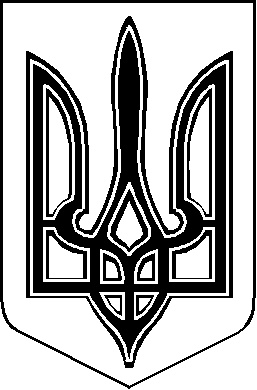 